PM Vinter-Jukola 27.11.2013.Frammøte: Rugtvedt skole. Merket fra rundkjøringen v/E18 Lasses (ikke merket fra E18). Start: Kl.18.30. Det er start fra samlingsplass. Det skal stemples på startenhet umiddelbart etter start.Kart: Rugtvedt.  Målestokk 1:7.500. Ekv.5 m. Utgitt 2011.Løpsområde: Småkupert terreng med noen stier og jorder. Det er tillatt å løpe på dyrket mark.  Hagegrønt er forbudt.A-Lang er 5 km. Sommerfuglgafling.A-Kort er 3,2 km.  Sommerfuglgafling.C-løypen er 2 km.  Ingen gafling.Postene består av stemplingsbukk og refleks.Velkommen i høstmørket !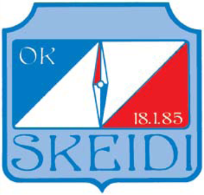 